Урок 2. 
1. Упражнения на растяжку. В каждом положении задержаться по 10 счетов. (колени не сгибать).
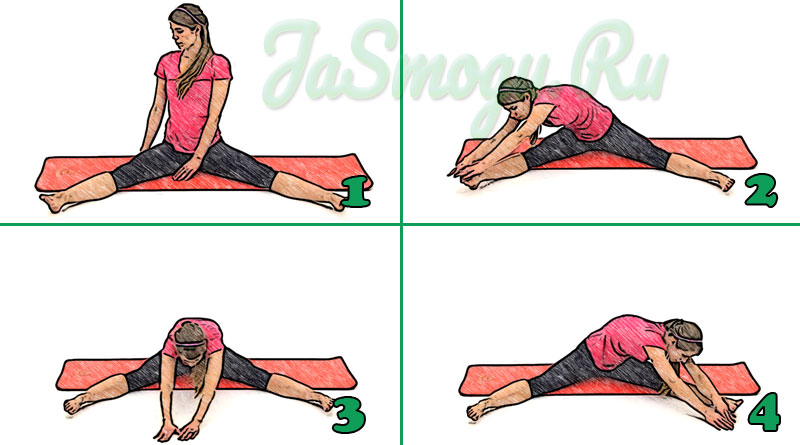 2. Складка. 5 наклонов вперед, 10 счетов задержаться. (колени не сгибать).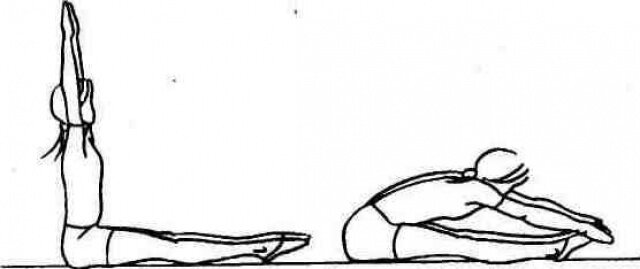 3. Бабочка.     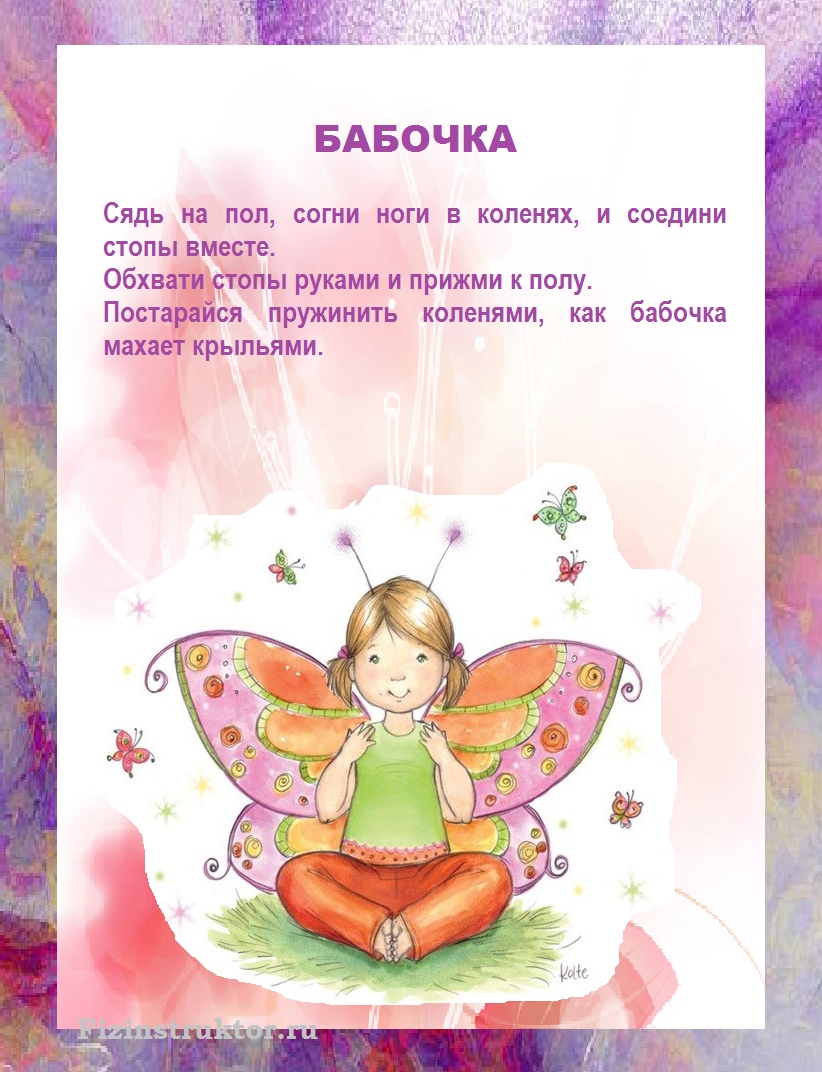 Выполнять упражнение в течение 15 секунд.
Затем вытяните руки наверх и плавно потянитесь вперед. Удерживайте положение 10 счетов.  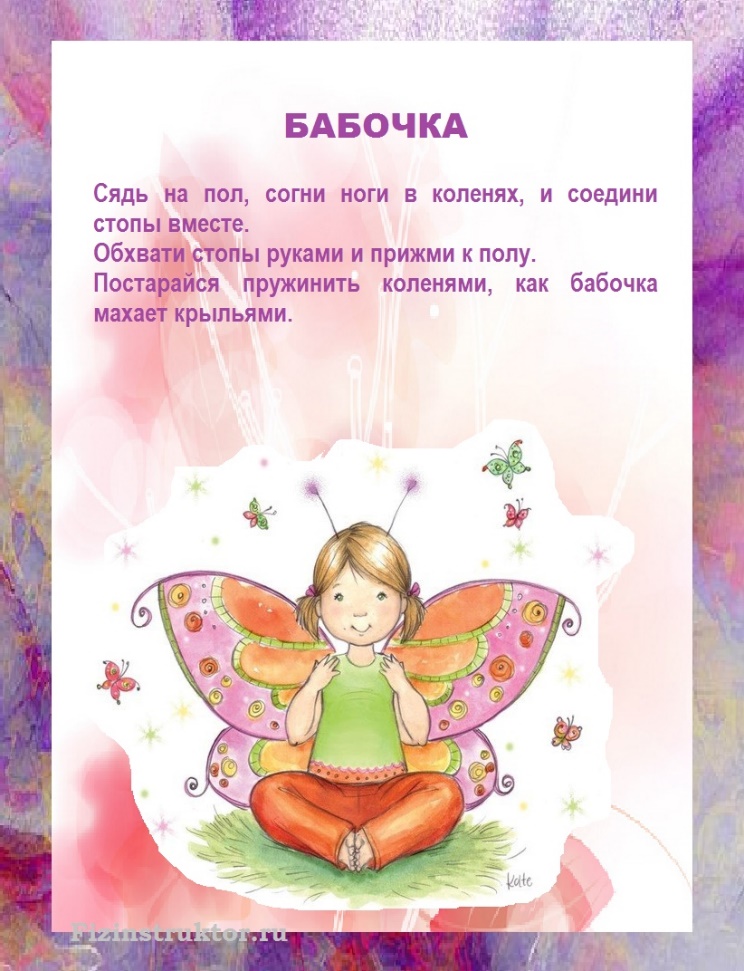  4.  Кобра.                                                              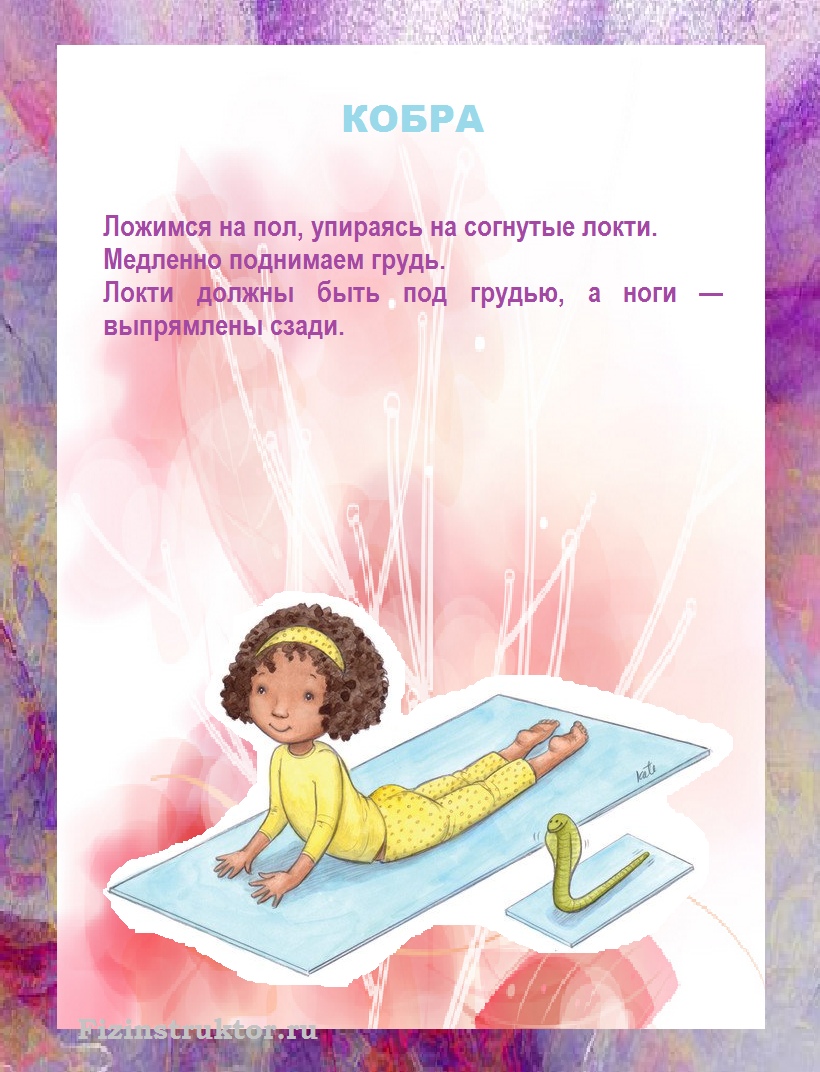 Поднимаясь, задержаться 4 счета.                                                                           Повторить 3 раза.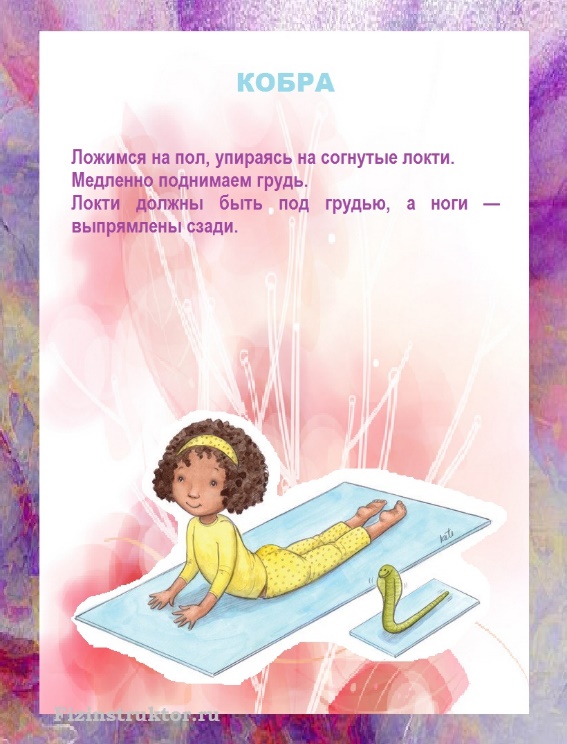 